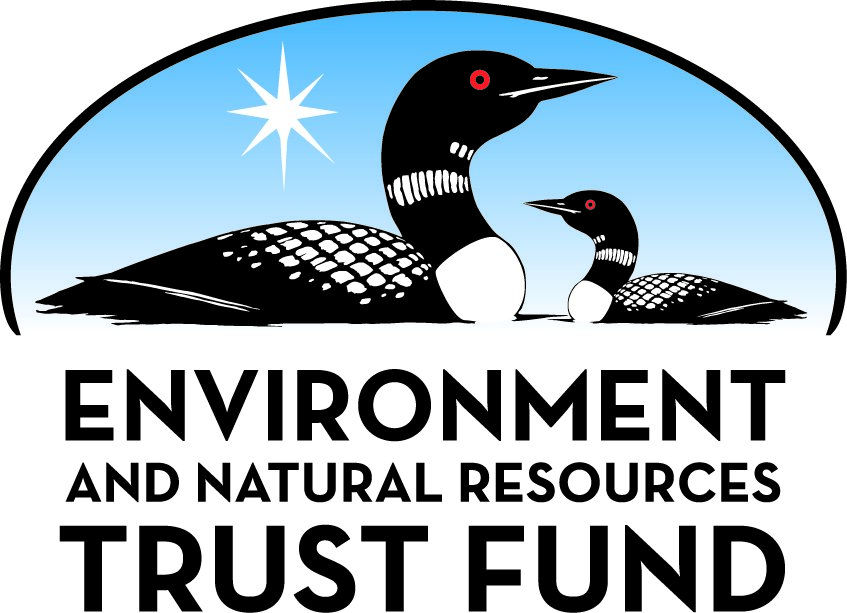 Environment and Natural Resources Trust Fund2021 Request for ProposalGeneral InformationProposal ID: 2021-146Proposal Title: Providing K-12 Residential Environmental Learning ExperiencesProject Manager InformationName: Bryan WoodOrganization: Osprey Wilds Environmental Learning CenterOffice Telephone: (320) 245-2648Email: wood@ospreywilds.orgProject Basic InformationProject Summary: Osprey Wilds Environmental Learning Center (formerly Audubon Center of the North Woods) will provide scholarships allowing over 3,000 K-12 students to experience residential environmental learning programs at Osprey Wilds.Funds Requested: $400,000Proposed Project Completion: 2023-06-30LCCMR Funding Category: Environmental Education (C)Project LocationWhat is the best scale for describing where your work will take place?  
	StatewideWhat is the best scale to describe the area impacted by your work?  
	StatewideWhen will the work impact occur?  
	During the ProjectNarrativeDescribe the opportunity or problem your proposal seeks to address. Include any relevant background information.Children today are increasingly spending less time in nature, resulting in a lack of awareness, understanding and contact with the environment. Nationwide, K-12 students today spend less than 30 minutes daily outside (even before COVID-19), far less time than any other generation in human history. For students low on the socio-economic spectrum, this is compounded as there are typically no outdoor areas near where they live, or adults who spend time with them in nature. 38% (over 323,000 children) of Minnesota's K-12 students qualify for free and reduced-price (FRP) meals, meaning a multi-day field trip is not financially feasible for tens of thousands of families. By offering scholarships for students who need support, we will provide meaningful hands-on nature experiences to children who otherwise wouldn't have that opportunity. Through our most popular 2-night, 3-day residential environmental learning stay, students will experience six 2-hour classes and two evening programs, and receive seven meals and two nights lodging. Teachers select from their choice of over thirty standards-aligned class options during their stay in the fields of biological, earth, and physical sciences, adventure, energy, food, cultural history, and team building. Through these experiences, we will make lasting connections with children to nature.What is your proposed solution to the problem or opportunity discussed above? i.e. What are you seeking funding to do? You will be asked to expand on this in Activities and Milestones.We would offer scholarship assistance of up to 100% of our $125/student cost for a 2-night, 3-day experience, as well as busing scholarships if needed. One, three and four night experiences are also available. We would have a statewide reach, serving K-12 student populations in the Twin Cities metro area as well as greater Minnesota. Eligible schools would be schools that show a clear financial need through our scholarship process including high FRP student percentages, and are not currently attending another residential environmental learning center. This past academic year, we saw $175,000 worth of demand in K-12 scholarships for our programs, which we could not fully meet. The long-term financial impacts of COVID-19 will only increase the financial assistance that families and schools will need to make residential experiences like this happen. Without scholarship support, thousands of children will be left out of nature. If COVID-19 travel restrictions and/or fears are still present by fall of 2021 preventing schools from attending Osprey Wilds, our staff is ready to bring programming to schools where nearby greenspaces and parks could be utilized for delivering hands-on environmental programming over multiple days, as we did this year through a pilot program.What are the specific project outcomes as they relate to the public purpose of protection, conservation, preservation, and enhancement of the state’s natural resources? Through this project, we would provide a minimum of 3,000 K-12 Minnesota students residential environmental learning experiences at Osprey Wilds Environmental Learning Center. Through our scholarship application process, special consideration will be given to schools with high numbers of: FRP meal eligible students, minority, and immigrant populations. By giving K-12 students extended time in nature over multiple days, we help them develop awareness, appreciation and interest in the environment. These experiences help craft a future for Minnesota where environmental protection, conservation, preservation and stewardship are recognized, valued and implemented by our society's next generation of decision makers.Activities and MilestonesActivity 1: Providing K-12 Residential Environmental Learning Experiences through ScholarshipsActivity Budget: $400,000Activity Description: 
Provide scholarship funds of up to 100% cost of $125/student experience as well as busing scholarships on a needs-basis through scholarship application review for multi-day residential environmental learning experiences at Osprey Wilds Environmental Learning Center to a minimum of 3,000 Minnesota K-12 students. Schools eligible would be Minnesota public schools with free and reduced lunch percentages above 25% and not currently attending another residential environmental learning center. Special consideration will be given to schools with high numbers of minority, and immigrant populations.Activity Milestones: Long-Term Implementation and FundingDescribe how the results will be implemented and how any ongoing effort will be funded. If not already addressed as part of the project, how will findings, results, and products developed be implemented after project completion? If additional work is needed, how will this be funded? 
We will reach out to schools who have expressed a need for financial support, and utilize our existing marketing strategies and tools to promote scholarship support. We will utilize our many district contacts to share this opportunity for funding assistance for their schools. Through our last ENRTF grant in 2017, we provided 1,254 K-12 student residential learning experiences, and the demand we saw was substantially more than we could match. There is clearly a strong desire from schools and teachers to give their students these meaningful, lasting environmental learning experiences. We want to provide as many experiences as possible.Other ENRTF Appropriations Awarded in the Last Six YearsProject Manager and Organization QualificationsProject Manager Name: Bryan WoodJob Title: Executive DirectorProvide description of the project manager’s qualifications to manage the proposed project. 
Bryan Wood has served as Executive Director for Osprey Wilds Environmental Learning Center (formerly Audubon Center of the North Woods) since 2009. During that time, Bryan has managed over $2 million in grant projects including a $1,500,000 ENRTF grant in 2010 among six Minnesota residential environmental learning centers for energy improvements and demonstrations, a $130,000 ENRTF grant for K-12 residential environmental learning opportunities, a $238,000 Conservation Partners Legacy grant to aquire 140 acres of land adjacent to Osprey Wilds, and many others.Organization: Osprey Wilds Environmental Learning CenterOrganization Description: 
Osprey Wilds Environmental Learning Center (formerly Audubon Center of the North Woods) is a private, nonprofit organization located on 783 acres near Sandstone in Pine County, MN whose mission is "to instill a connection and commitment to the environment in people of all communities through experiential learning". Since 1969, this has been accomplished with a wide variety of environmental learning programs for audiences K-12 to seniors. Each year more than 4,000 K-12 students attend Osprey Wilds for residential environmental learning experiences, participating in outdoor learning on our 783-acre campus.Budget SummaryClassified Staff or Generally Ineligible ExpensesNon ENRTF FundsAttachmentsRequired AttachmentsVisual ComponentFile: Alternate Text for Visual ComponentThe left half of this document highlights the many cognitive, emotional and academic benefits children exhibit when spending time in nature. These figures are gathered from the Children and Nature Network. The right half of the document illustrates one of countless positive interactions children have with their environment while attending Osprey Wilds Environmental Learning Center through residential learning experiences, as well as the funding need present in schools.Financial CapacityFile: Board Resolution or LetterOptional AttachmentsSupport Letter or OtherAdministrative UseDoes your project include restoration or acquisition of land rights? 
	NoDoes your project have patent, royalties, or revenue potential? 
	NoDoes your project include research? 
	NoDoes the organization have a fiscal agent for this project? 
	NoDescriptionCompletion DateBegin Contacting Prospective Schools & Awarding Scholarships2021-07-31Complete Year One of Providing K-12 Residential Environmental Learning Experiences2022-06-30Complete Year Two of Providing K-12 Residential Environmental Learning Experiences2023-06-30NameAppropriationAmount AwardedIncreasing Residential Environmental Learning Center OpportunitiesM.L. 2017, Chp. 96, Sec. 2, Subd. 05g$130,000Category / NameSubcategory or TypeDescriptionPurposeGen. Ineli gible% Bene fits# FTEClass ified Staff?$ AmountPersonnelSub Total-Contracts and ServicesSub Total-Equipment, Tools, and SuppliesSub Total-Capital ExpendituresSub Total-Acquisitions and StewardshipSub Total-Travel In MinnesotaSub Total-Travel Outside MinnesotaSub Total-Printing and PublicationSub Total-Other ExpensesK-12 Participant & Transportation ScholarshipsFunding support for K-12 students to attend Osprey Wilds Environmental Learning Center$400,000Sub Total$400,000Grand Total$400,000Category/NameSubcategory or TypeDescriptionJustification Ineligible Expense or Classified Staff RequestCategorySpecific SourceUseStatusAmountStateState Sub Total-Non-StateCashOsprey Wilds Environmental Learning CenterAnnual K-12 scholarship fundraiser to support K-12 schools attending Osprey WildsPotential$40,000CashOnan Family FoundationK-12 scholarship support for Minneapolis & St. Paul schoolsPotential$8,000CashEcolab FoundationK-12 scholarship support for St. Paul schoolsPotential$20,000CashMinnesota River Valley Audubon ChapterK-12 scholarship support for south metro area schoolsPotential$3,000CashSt. Paul Audubon SocietyK-12 scholarship support for St. Paul schoolsPotential$4,000CashMinneapolis Audubon SocietyK-12 scholarship support for Minneapolis schoolsPotential$2,000CashAudubon Chapter of MinneapolisK-12 scholarship support for Minneapolis schoolsPotential$3,000Non State Sub Total$80,000Funds Total$80,000TitleFileOsprey Wilds Board ResolutionTitleFileSenator Rarick Letter of Support